Protokol o procesu schvalování metodiky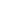 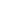 ŽadatelNázev metodikyNázev projektu, pokud je financováno z veřejné podporyVýsledek formální kontrolyPosouzení metodikyPosouzení metodikyPosudek oponenta č. 1Posudek oponenta č. 2Vyjádření k využitelnostiVyjádření k využitelnostiŘeditel sekce provozní Ředitel sekce administrace projektů Ředitel sekce rozvoje a řízení programůNávrh na schválení žádostiSchválení ředitelemInformování žadateleDatum schváleníPodpis ředitele Kanceláře TA ČR